Formulaire d’inscription 2015 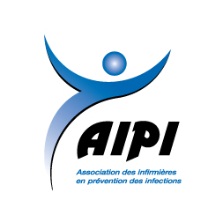  37es Journées Scientifiques de l’AIPILa Prévention et le Contrôle des Infections un MONDE sans frontièresCOORDONNÉES PERSONNELLES (SVP, veuillez compléter toutes les sections et écrire en caractères d’imprimerie)Modalités de paiementCette version du formulaire d’inscription peut être complétée à l’écran.  Veuillez compléter toutes les sections du formulaire, en faire l’impression et le faire parvenir avec votre paiement par chèque, fait à l’ordre de l’AIPI, à l’adresse suivante : Association des infirmières en prévention des infectionsCP 29056Québec (Québec) G1B 3V7z Les établissements ayant convenu d’une entente avec l’AIPI pour le dépôt direct sont invités à utiliser ce mode de paiement.Pour toute information, consulter le site de l’AIPI ou écrire à aipi@aipi.qc.caPolitique d’annulationDes frais administratifs de 50% seront retenus en cas d’annulation faite jusqu’au 17 avril 2015 inclusivement.Aucun remboursement ne sera accordé pour une annulation faite après le 17 avril 2015.L’inscription peut toutefois être transférée à une autre personne sans pénalité. Toutes les demandes concernant une annulation ou un transfert doivent être acheminées à l’association à l’adresse courriel aipi@aipi.qc.caN.B. : Le comité se montre ouvert à faire l’analyse de toute demande d’annulation provoquée par des situations particulières.*  Le tarif réservé aux membres s’applique également aux membres de CHICA-Canada.** Les déjeuners, les diners ainsi que le souper et la soirée reconnaissance du 4 mai sont incluent lors de votre inscription à ces événements.  Le déjeuner et le diner sont incluent lors de votre inscription à ces événements.L’AIPI produit une liste d’envoi regroupant les participants au colloque.  Si vous ne souhaitez pas que votre nom y soit inscrit, vous devez aviser l’association par courriel en écrivant à aipi@aipi.qc.ca.Nom :Prénom :       Prénom :       Prénom :       Titre d’emploi :No membre AIPI : 	     Établissement :No membre CHICA :      Type d’institution : CSSS Hôpital Hôpital Centre d’hébergement Centre d’hébergement Centre de réadaptation CLSC CLSC Autre: (Veuillez préciser) Autre: (Veuillez préciser)Adresse :Ville :     Ville :     Province :Code postal :     Code postal :     Téléphone :Télécopieur :      Télécopieur :      Adresse courriel :AUCUNE inscription courriel ne sera acceptée Sur réception de votre paiement et formulaire, une confirmation courriel vous sera transmise.Je suis membre de l’AIPI   inscrire votre No de membre;      	Je suis membre de CHICA-Canada*  inscrire votre No de membre;      Je désire devenir membre de l’AIPI  (formulaire d’adhésion disponible sur le site web de l’AIPI www.aipi.qc.ca  à la section Devenir membre)Je suis conférencier   					Je suis boursière   Je suis membre du comité exécutif, scientifique ou organisateur 		Autre :        INSCRIPTION AUX ACTIVITÉS SCIENTIQUES	  INSCRIPTION AUX ACTIVITÉS SCIENTIQUES	           Tous les tarifs décrits ci-dessous incluent les TPS/TVQ           Tous les tarifs décrits ci-dessous incluent les TPS/TVQJusqu’au 17 avril 2015Jusqu’au 17 avril 2015Jusqu’au 17 avril 2015Jusqu’au 17 avril 2015Après le 17 avril 2015(Le cachet postal faisant foi)Après le 17 avril 2015(Le cachet postal faisant foi)                     (TPS – 120266499 / TVQ – 1015737081)                     (TPS – 120266499 / TVQ – 1015737081)MembreNon-MembreNon-MembreNon-MembreMembreNon-MembreProgramme scientifique complet du 3 au 5 mai 2015**Programme scientifique complet du 3 au 5 mai 2015**500$  600$ 600$ 600$ 550$ 650$ Programme scientifique 2 jours : 4 et 5 mai 2015**Programme scientifique 2 jours : 4 et 5 mai 2015**450$  550$ 550$ 550$ 475$ 575$ Journée VIROX du 3 mai 2015 seulementJournée VIROX du 3 mai 2015 seulement100$  150$ 150$ 150$ 125$ 175$ Journée du 4 mai 2015 seulement**Journée du 4 mai 2015 seulement**250$  300$ 300$ 300$ 275$ 325$ Journée du 5 mai 2015 seulementJournée du 5 mai 2015 seulement250$  300$ 300$ 300$ 275$ 325$ Veuillez noter que les frais encourus pour tout chèque sans provisions seront à la charge de la personne qui l’a émis.Veuillez noter que les frais encourus pour tout chèque sans provisions seront à la charge de la personne qui l’a émis.Veuillez noter que les frais encourus pour tout chèque sans provisions seront à la charge de la personne qui l’a émis.Veuillez noter que les frais encourus pour tout chèque sans provisions seront à la charge de la personne qui l’a émis.Veuillez noter que les frais encourus pour tout chèque sans provisions seront à la charge de la personne qui l’a émis.Veuillez noter que les frais encourus pour tout chèque sans provisions seront à la charge de la personne qui l’a émis.Veuillez noter que les frais encourus pour tout chèque sans provisions seront à la charge de la personne qui l’a émis.Veuillez noter que les frais encourus pour tout chèque sans provisions seront à la charge de la personne qui l’a émis.Allergies alimentaires ou autres (précisez) :      Total des frais :       Total des frais :       Total des frais : 